Terminale S : Thème COMPRENDREActivité n°15 (Expérimentale)Mesures de vitesse et effet DopplerI-  Mesure d’une vitesse par EFFET DOPPLERDétermination de la fréquence du signal ultrasonoreL'émetteur et le récepteur sont positionnés sur le banc mécanique et restent fixes. Réaliser le montage suivant où une flèche noire pleine correspond à la présence de deux cordons électriques.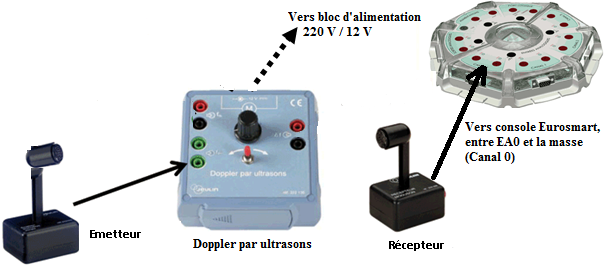  Ouvrir le logiciel Latispro dans Enseignement Général \ Physique-Chimie \ Physique \. Clic gauche sur                       pour sélectionner cette voie d'acquisition, puis clic droit pour choisir le calibre adapté : -0,2V / +0,2V.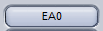  Choisir 1000 points et une durée TOTALE de 100 µs.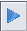  Lancer l'acquisition en cliquant sur l'icône du haut            . Visualiser le signal temporel obtenu en sélectionnant "calibrage" : quel type de signal obtient-on ? Déterminer précisément la fréquence fe du signal émis, en exploitant son spectre en fréquence (Analyse de Fourier).Mesure de l’écart de fréquence ∆f lorsque l’émetteur est en mouvement Modifier le montage de la façon suivante (on veillera à toujours relier des bornes de même couleur) :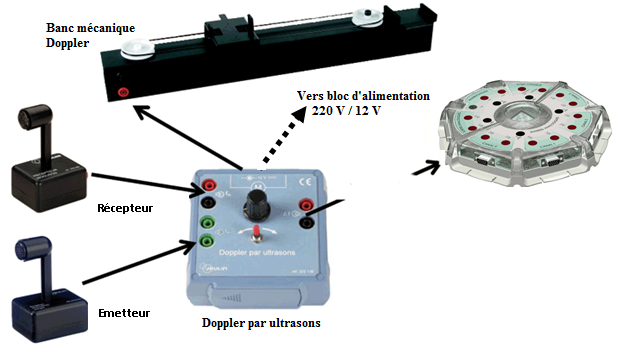 La sortie "∆f " (reliée à l’acquisition) délivre alors un signal sinusoïdal de fréquence  ∆f = |fe – fr|, c’est le décalage Doppler entre la fréquence du signal émis et celle du signal reçu. Dans Latispro : choisir "2000 points", une durée totale d’acquisition de 1 s et le calibre -5V / +5V (clic droit EA0). Procéder à deux essais d’acquisition (émetteur en mouvement) en modifiant la vitesse à l’aide du bouton central noir du boîtier bleu. Faire l’acquisition définitive pour une vitesse fixe de l’émetteur (attention : ne pas modifier le réglage de la vitesse une fois l’acquisition réalisée). Déterminer ∆f avec la même méthode que dans le 1) (spectre en fréquence du signal sinusoïdal obtenu).Détermination de la vitesse vOn donne la relation entre la vitesse v de l’émetteur et ∆f :     =  .  Comment calculer fr à l’aide des grandeurs fe et f déterminées expérimentalement ? Justifier. Déterminer la valeur de v (on prendra vonde = 342 m.s-1).II- VERIFICATION DE CETTE VITESSE PAR TRAITEMENT VIDEORéalisation d’une vidéoA l’aide de la fiche d’aide "Caméra" (webcam), réaliser une vidéo du mouvement de l'émetteur, en gardant le même réglage de vitesse sur le boitier bleu.		Paramètre  pour la vidéo : 	Durée  =  1 s Il est important de visualiser dans cette vidéo, au moins 20 cm de graduation du banc.On veillera également à positionner la webcam correctement d'un point de vue géométrique (parallaxe).Exploitation de la vidéo  Exploiter cette vidéo avec Latispro en réalisant un pointage ou sélection manuelle d’un point de l’émetteur au   cours du mouvement.						Voir notice d’utilisation de Latispro (dernière page) A la fin du pointage, fermer la fenêtre vidéo.Afficher la courbe représentative de x(t), puis recopier son allure sur votre compte rendu.Interprétation : détermination de la vitesse du mobile Quel type de mouvement met-on en évidence ici ? Proposer une méthode permettant de déterminer la vitesse de l'émetteur (*). Déterminer la valeur de cette vitesse.Conclusion Comparer les valeurs obtenues pour la vitesse du mobile par effet Doppler et par exploitation de la vidéo.  Citer les sources d’incertitude dans chaque cas.(*) Aide : Comparaison de l’écriture d’une dérivée en maths et en physiqueEn maths, par définition, le nombre dérivé de la fonction f en x = a s’écrit : f ’(a) =  	      Géométriquement, ce nombre dérivé correspondau coefficient directeur de la tangente à la courbe au point d’abscisse a.			Si h est petit, on peut confondre le morceau			de tangente avec l’arc de la courbe, et le coefficient			directeur de la tangente est alors égal à 			(rappel : en physique Δ signifie « variation de »).Or d’après le schéma ci-dessus on a          Δf = f(a+h) – f(a)  	et	 Δx = (a + h) – a = hDonc l’écriture de la dérivée	 f ’(a) =            devient 	      f’(a) =  =       (puisque h = Δx)En physique :  se note  , la notation « dx » signifie une variation infinitésimale soit une très petite variation de x (lorsque Δx  0).   Alors f ’(x) s’écrit  et correspond, comme en maths, au coefficient directeur de la tangente à la courbe.